Styr på kemien i industrien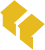 Bilag 2: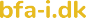 Oversigt over farepiktogrammerFarepiktogrammer i henhold til CLP-forordningenFarepiktogrammer i henhold til CLP-forordningenFarepiktogrammer i henhold til CLP-forordningenFarepiktogrammer i henhold til CLP-forordningenFysiske farerFysiske farerFysiske farerFysiske farer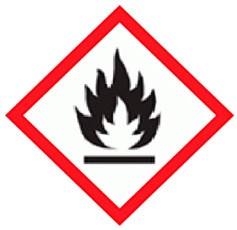 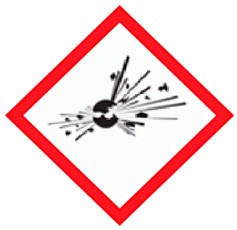 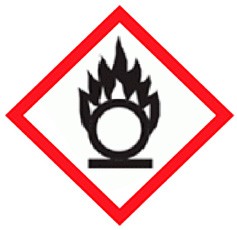 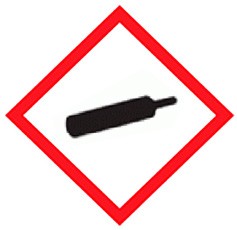 Brandfare Brandfarlige væsker og deres dampe, gasser, aerosoler og faste stoffer.Eksplosionsfare Eksplosive kemikalier og genstande.BrandnærendeStoffer og materialer, som kan forårsage eller bidrage til brand.Gasser under tryk Gasbeholder, der er under tryk med 2 bar eller højere.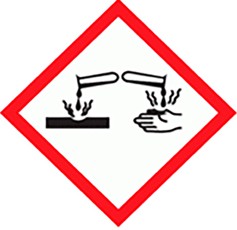 MetalætsendeSundhedsfarerSundhedsfarerSundhedsfarerSundhedsfarer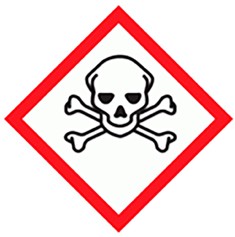 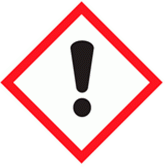 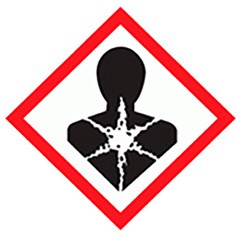 Akut giftighed (farlige) Akut giftig ved indtagelse, hudkontakt og/eller indånding.Kemikalier med dette piktogram kan være livstruendeÆtsningsfare og alvorli- ge øjenskaderAkut giftighed (mindre farlige), Ke-mikalier, som kan give hud- og øjenirritation, allergisk hudreaktion, luftvejsirritation, sløv- hed eller svimmelhed.Kemikalier, der giver kroniske skaderpå arveanlæg og forplantningsevne samt risiko for kræft. Kan også fremkalde allergi, organskader eller lungeskade ved indånding.MiljøfarerMiljøfarerMiljøfarerMiljøfarer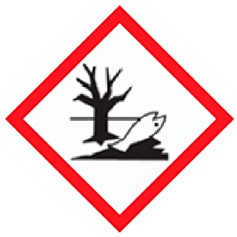 Fare for dyre- og planteliv